中国高等教育学会《2018全国普通高校学科竞赛排行榜》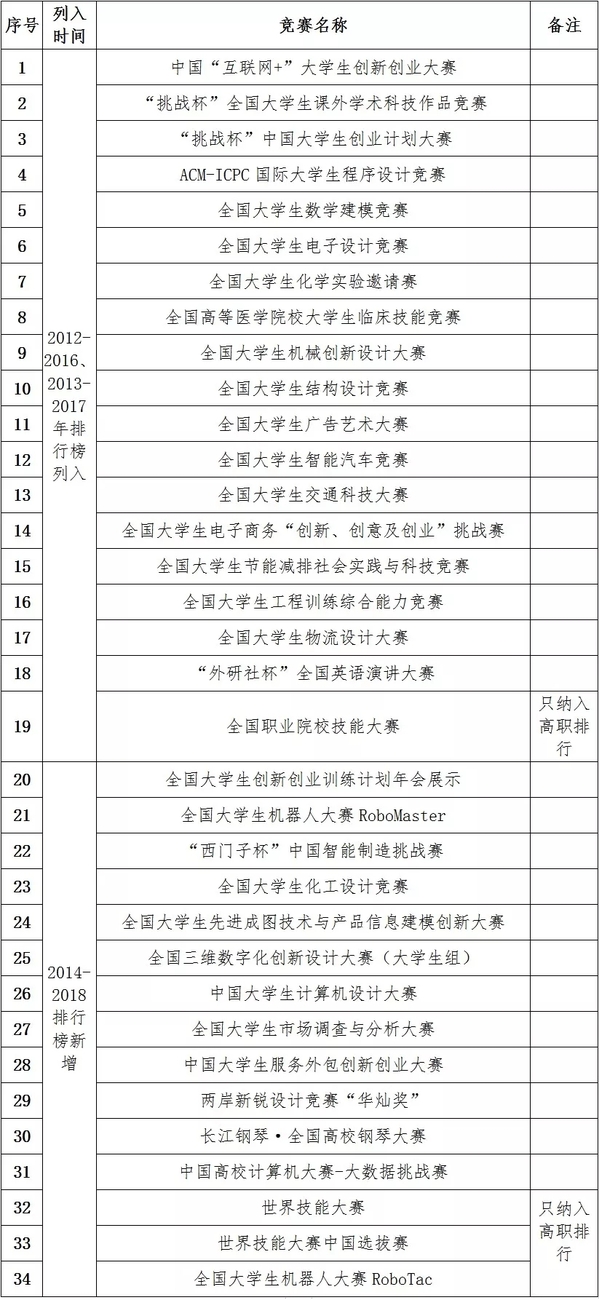 